O aluno DESBLOCADO que não conseguiu realizar a matrícula ONLINE e necessitará fazê-la presencial, deverá comparecer à Coordenação do curso, nos horários da manhã ou da noite, com este formulário devidamente preenchido.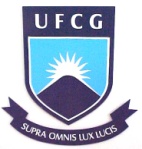 UNIVERSIDADE FEDERAL DE CAMPINA GRANDECENTRO DE FORMAÇÃO DE PROFESSORESUNIDADE ACADÊMICA DE CIÊNCIAS SOCIAISCOORDENAÇÃO DO CURSO DE GRADUAÇÃO DE GEOGRAFIAFORMULÁRIO PARA MATRÍCULA PRESENCIAL DE ALUNOS DESBLOCADOSALUNO(A): _________________________________________________________________ MATRÍCULA: ________________________(Use letra legível, evite errar e preencha todos os campos)CÓDIGO DA DISCIPLINANÚMERO DATURMANOME DA DISCIPLINATURNO/PERÍODO EM QUE PRETENDE CURSARTOTAL DE CRÉDITOSTOTAL DE CRÉDITOSTOTAL DE CRÉDITOS